ОБРАЗОВАТЕЛЬНАЯАВТОНОМНАЯ  НЕКОММЕРЧЕСКАЯ ОРГАНИЗАЦИЯВЫСШЕГО ПРОФЕССИОНАЛЬНОГО ОБРАЗОВАНИЯ«ВОЛЖСКИЙ  УНИВЕРСИТЕТ им. В.Н. ТАТИЩЕВА»( ИНСТИТУТ)Общеобразовательные, гуманитарные и естественно-научные дисциплиныОТЧЕТПО ПРАКТИКЕ ПО ПРОФИЛЮ СПЕЦИАЛЬНОСТИ (ТЕХНОЛОГИЧЕСКОЙ)Специальность 260502 «Технология продукции общественного питания»Выполнил студент                                                 Мещеряков Илья ВитальевичГруппы № Т-401Руководитель                                                        Кичурина Клавдия ИвановнаДата сдачи 19.04.2015.Оценка _______________Тольятти, 2015 г.СОДЕРЖАНИЕВведение												 3Раздел 1. «Ознакомление с предприятием»						 5Раздел 2. «Ознакомление с системой снабжения предприятия сырьём,                     полуфабрикатами»								 7Раздел 3. «Оперативное планирование работы производства, технологическая документация»											 9Раздел 4. «Технологические процессы приготовления кулинарной продукции»													11Раздел 5.« Контроль качества продукции, отпуск готовой продукции»		15Раздел 6. «Оформление  и отпуск готовой продукции»				16Заключение											17Список литературы										18ПриложенияВВЕДЕНИЕПроизводственная практика является продолжением учебного процесса в предприятиях пищевой промышленности.Основными целями прохождения данного вида практики, являются:1. Закрепление и углубление теоретических знаний в рамках пройденного материала по следующим дисциплинам «Оборудование предприятий общественного питания», «Общие принципы переработки сырья и введение в технологии производства продуктов питания», «Пищевые и биологически активные добавки», «Процессы и аппараты пищевых производств», «Безопасность продовольственного сырья и продуктов питания», «Пищевая химия», «Физиология питания» и т.д.;2. Получение практических навыков при производстве пищевых продуктов питания, полуфабрикатов и кулинарных блюд;3. Ознакомление с наличием, состоянием и эффективностью использования оборудования и поточных линий, их соответствие требованиям нормативно- технической документации;4. Приобретение практических навыков решения практических задач на уровне работы предприятий пищевой промышленности в современных условиях;5. Приобретение навыков по анализу и сравнению выпускаемой продукции с нормативно- технической документацией;6. Ознакомление с составом (рецептурами) на выпускаемую продукцию и установление его влияния на качество готовой продукции;7. Изучение системы материально- технического снабжения предприятия;8. изучение ассортимента выпускаемой продукции и ее состава.Основными задачами данного вида практики, являются:1. Ознакомление с производственными процессами на предприятии в целом и в отдельных цехах;2. Освоение технологии производства пищевых продуктов, полуфабрикатов и кулинарных блюд;3. Изучение оборудования и техники по производству пищевых продуктов, полуфабрикатов и кулинарных блюд;4. Ознакомление с правилами техники безопасности, охраны труда и личной гигиены работников;5. Анализ соблюдения определенных требований при производстве пищевых продуктов;6. Повышение качества пищевых продуктов и расширение ассортимента.Японская кухня сейчас переживает пору своего расцвета в России. В Москве первые заведения стали появляться в начале 90-х годов, а бум начался около трех лет назад. Японская кухня – это не только, модно, но еще и очень вкусно. Интересно, что первое знакомство с японской кулинарией редко оставляет восторженное впечатление. Экзотика экзотикой, но необходимость есть сырую рыбу обычно приводит наших соотечественников в ужас. Однако, если человек не ограничится одним посещением японского ресторана, то уже через некоторое время происходит процесс «распробования» и «новообращенный» превращается в настоящего ценителя.Раздел 1. «Ознакомление с предприятием»ООО «Золотая Триада» — федеральный оператор заведений общественного питания. Мы занимаемся ресторанным бизнесом с 2007 года. Сегодня заведения общественного питания, объединённые под управлением ООО «Золотая Триада», имеют различные форматы и представлены в шести городах: в Самаре, Екатеринбурге, Москве, Оренбурге, Тольятти, Туле.Главный принцип компании — делать для других, как для себя и своих близких. Появившись на рынке 7 лет назад, ООО «Золотая Триада» выросла из небольшого семейного бизнеса, поэтому, в основу компании легли истинные семейные ценности и традиции. Уважение, надёжность, честность к клиентам, партнерам, сотрудникам.Сегодня в состав ресторанного холдинга ООО «Золотая Триада» входят:Уютное кафе «Бенджамин»Lounge-bar OMNI (fine dining)OMNI ЧайханаСеть эко-ресторанов, суши-баров, food courts японской кухни «СъелБыСам» (casual)Сеть магазинов и кафе японской кухни «Эдо»Пляжные бары HawaiiКоличество заведений, входящих в ООО «Золотая Триада» уверенно растет. История холдинга ежедневно пишется на ваших глазах и мы уверены — она будет долгой и увлекательной. Ведь прямо сейчас команда ООО «Золотая Триада» работает над следующими незабываемыми проектами. «Эдо» - федеральная сеть магазинов и кафе, предлагающих потребителю качественные японские и китайские блюда по демократичным ценам. «Эдо» имеет сегодня прописку в Самаре, Москве, Екатеринбурге, Оренбурге, Тольятти и Туле. Это самая быстро развивающаяся сеть ресторанного холдинга ООО «Золотая Триада».Магазины и кафе выполнены в стиле морского порта, где каждый может «пришвартоваться» и перекусить за барным столом в приятной атмосфере. Либо оформить заказ с собой. Формируя заказ на месте, или заранее проговорив его по телефону с оператором. Мы экономим время гостей, потому предлагаем в «Сушипорт» систему «Позвони-Закажи-Забери». За форматом «Сушипорт» будущее в нашем динамичном мире с приставкой «фаст».В Тольятти «Эдо» располагается по адресу: 400 Лет Октября 51а. Работает с 10:00 до 22:00. Количество посадочных мест - 20. Средняя сумма по чеку – 400 р. Средняя выручка в будни 15000р., в выходные 20000р. Форма обслуживания – самообслуживание. Раздел 2. «Ознакомление с системой снабжения предприятия сырьём,полуфабрикатами»Завоз продуктов и сырья осуществляется следующим образом:· для гастрономии – 2 раза в месяц;· для яиц и яйцепродуктов – 1 раз в неделю;· для овощей – 1 раз в 3 дня;· для фруктов – 1раз в неделю;· для зелени – 1 раз в неделю.Приемка товаров в предприятии питания представлена на рисунке 2. Приемка является важной составной частью технологического процесса. Приемку проводят в два этапа.Предварительный этап. Приемка продуктов по количеству производится по товарно-транспортным накладным, счетам-фактурам, путем пересчета тарных мест, взвешивании. Если товар поступил в исправной таре, кроме проверки веса брутто предприятие имеет право потребовать вскрытия тары и проверки веса нетто. Второй этап – окончательная приемка. Масса нетто и количество товарных единиц проверяют одновременно со вскрытием тары. Масса тары проверяется одновременно с приемкой товара.При обнаружении недостачи составляется односторонний акт о выявленной недостаче, этот товар хранится отдельно, обеспечивается его сохранность и вызывается поставщик. После окончательной приемки составляется акт в 3 экземплярах.Одновременно с приемкой товаров по количеству товар принимается также и по качеству. Приемка товаров по качеству производится органолептически (по виду, цвету, запаху, вкусу). При этом проверяют соответствие стандартам, ТУ. К транспортным документам прикладываются сертификаты или удостоверения качества.Для предотвращения возникновения и распространения инфекционных заболеваний и массовых неинфекционных заболеваний (отравлений) в организации запрещается принимать:- продовольственное сырье и пищевые продукты без документов, подтверждающих их качество и безопасность;- мясо и субпродукты всех видов сельскохозяйственных животных без клейма и ветеринарного свидетельства;- рыбу, раков, сельскохозяйственную птицу без ветеринарного свидетельства;- непотрошеную птицу (кроме дичи);- яйца с загрязненной скорлупой, с насечкой, "тек", "бой", а также яйца из хозяйств, неблагополучных по сальмонеллезам, утиные и гусиные яйца;- консервы с нарушением герметичности банок, бомбажные, "хлопуши", банки с ржавчиной, деформированные, без этикеток;- крупу, муку, сухофрукты и другие продукты, зараженные амбарными вредителями;- овощи и фрукты с наличием плесени и признаками гнили;- грибы несъедобные, некультивируемые съедобные, червивые, мятые;- пищевые продукты с истекшими сроками годности и признаками недоброкачественности;- продукцию домашнего изготовления.Сырье хранят в отдельных холодильных и морозильных камерах или в одном холодильнике, но с соблюдением товарного соседства.Птицу (курицу); мясо (говядину, свинину); рыбу (лосось, угорь); морепродукты (креветки, кальмары) хранятся в морозильной камере при температуре -15°С, -20°С. Овощи, фрукты, зелень, яйца, консервы, кисломолочные продукты (сыр, сметана, молоко) хранят в холодильнике при температуре не выше минус 6°С.Макаронные изделия, рис, муку, сахар, соль хранят в таре поставщика на стеллажах.Раздел 3. «Оперативное планирование работы производства, технологическая документация»Для составления производственной программы предприятий общественного питания необходимы следующие данные: ассортимент выпускаемой продукции (роллы, суши, супы, горячие закуски); техническая оснащенность предприятия; сеть поставщиков, заключивших договоры с предприятиями общественного питания; ассортимент и количество продукции, для заказа у этих предприятий; объем полуфабрикатов, вырабатываемых предприятиями пищевой промышленности для предприятия. 

Оперативное планирование производства осуществляется в определенной последовательности, поэтому на каждой стадии необходимо создавать определенные организационные условия, способствующие правильной организации технологического процесса, рациональной организации труда, четкому выполнению каждым работником своих обязанностей. 

Поставщикам, с которыми заключен договор, сообщаются по телефону заказы. Полученные заказы в диспетчерской службе обобщаются по всем видам продукции и передаются в цеха в виде дневного производственного плана. Когда приходят заказы, главный на кухне проверяет документы и ставит свою подпись.Администратор поддерживает связь с центральным офисом. Отправляет отчетность, сообщает о проблемах, получает информацию о зарплате, о нововведениях.На предприятии общественного питания применяются следующие документы:- технологические и технико-технологические карты (ТТК);- калькуляционные карты;- отраслевые стандарты (ОСТ);- технические условия (ТУ);- технологические инструкции (ТИ);- стандарты предприятия (СТП);- план-меню (форма №ОП-2); - ведомость учета движения посуды и приборов (форма №ОП-9);А так же:ОСТ 28-1-95 "Общественное питание. Требования к производственному персоналу"СанПиН 42-123-4117-86 "Санитарные правила. Условия, сроки хранения особо скоропортящихся продуктов", ограничения сроков действия которых сняты постановлением Госсанэпиднадзора РСФСР от 06.02.92 N 1;СанПиН 2.3.2.560-96 "Гигиенические требования к качеству и безопасности продовольственного сырья и пищевых продуктов;СанПиН 42-123-5777-91 "Санитарные правила для предприятий общественного питания;ГОСТ Р 50763-95 "Общественное питание. Кулинарная продукция, реализуемая населению. Общие технические условия";ГОСТ Р 50935-96 "Общественное питание. Требования к обслуживающему персоналу".Раздел 4. «Технологические процессы приготовления кулинарной продукции»Ассортимент блюд холодного цехаФиладельфия.Возьмите бамбуковый коврик, покрытый пищевой пленкой, на которой разложите лист нори блестящей стороной вниз. Мокрыми руками сформируйте из вареного риса комок и разложите его равномерным слоем на водорослях. Рис должен выступать на 1,5-2см за нори. Затем аккуратно согните циновку и переверните ее; в результате этой манипуляции рис окажется снизу, а водоросли – сверху. Следующий этап – сыр «Филадельфия». Его следует выложить «дорожкой» по центру листа нори. Рядом с сыром разложите огурец, нарезанный тонкими полосками. Убедитесь в том, что дорожки из начинок одинаковой длины, ширины и разложены равномерно. Теперь можете свернуть циновку и сформировать аккуратный ролл. У вас должен получиться прямоугольный ролл; сверху его нужно покрыть заранее нарезанными кусочками лосося. Нарежьте на 8 частей. Чтобы аккуратно нарезать роллы, предварительно смочите нож в холодной воде.Суши.Возьмите 20 г риса, и слегка сожмите в ладони, придавая овальную форму.Вытрите руки насухо. Возьмите одну полоску нори, расположите её блестящей стороной наружу и осторожно надавливая обматывайте её вокруг рисового брусочка.  На самый кончик полоски приклейте одно - два зернышка риса, это послужит клеем, и позволит конструкции не распадаться. В результате у вас получится маленький контейнер, где внизу будет располагаться рис, а над ним останется еще 1-2 см свободного пространства. С помощью чайной ложки, осторожно поместите начинку внутрь контейнера.Салат «Чукка».Выложить в тарелку салат чукка. Размочить водоросли вакаме, перемешать с водорослями чукка. Нарезать огурец кружочками, выложить сбоку. Полить соусом «Гамадари», посыпать кунжутом.Салат «Харусаме».Выложить в тарелку лапшу харусаме. Нарезать тонкой соломкой огурец, морковь, перец, салат Айсберг. Перемешать все. Полить соусом чили и посыпать кунжутом.Ассортимент блюд горячего цехаЛапша «Удон» с наполнителем.Выкладываем Удон в кипящую воду, варим 3 минуты, вынимаем, промываем под холодной водой. В Воке на растительном масле обжариваем морковку, болгарский перец, репчатый лук, горох и наполнитель (если есть). Когда овощи готовы, закидываем лапшу, поливаем кунжутным маслом и соевым соусом (или другим соусом, на выбор). Выкладываем в коробку, посыпаем кунжутом.Мисо-суп.В воду кладем рыбный бульон сухой «Даши», темную и светлую мисо пасту. Все тщательно размешиваем, доводим до кипения выключаем. В супницу кладем сыр нарезанный на небольшие кусочки, водоросли Вакаме размоченные и грибы Намеко. Заливаем все горячим бульоном посыпаем зеленым луком.Картофель Фри.Ложем картофель во фритюр. Обжариваем до золотистой корочки. Выкладываем в коробку, посыпаем солью.Калифорния запеченная.Возьмите бамбуковый коврик, покрытый пищевой пленкой, на которой разложите лист нори блестящей стороной вниз. Мокрыми руками сформируйте из вареного риса комок и разложите его равномерным слоем на водорослях. Рис должен выступать на 1,5-2см за нори. Затем аккуратно согните циновку и переверните ее; в результате этой манипуляции рис окажется снизу, а водоросли – сверху. Разложите огурец, нарезанный тонкими полосками по центру листа нори. Убедитесь в том, что дорожки из начинок одинаковой длины, ширины и разложены равномерно. Теперь можете свернуть циновку и сформировать аккуратный ролл. У вас должен получиться прямоугольный ролл. Обваляйте готовый ролл в оранжевой тобике. Нарежте на 8 частей. Чтобы аккуратно нарезать роллы, предварительно смочите нож в холодной воде. Кусочки ложим на бок, сверху поливаем сырным соусом. Ставим запекать в печь «Саламандр» на 2-3 минуты. Вынимаем, перед подачей поливаем соусом Унаги.Раздел 5.« Контроль качества продукции, отпуск готовой продукции»Роллы, суши укладываются на тарелку или в бокс (если заказывают с собой). С 1 порцией подается 6г вассаби и 12 г имбиря. Температура подачи холодных роллов и блюд (салаты) должна быть 14°С, а горячих роллов и блюд (супы, закуски) 65-70 °С.Суши и роллы должны готовиться только из свежих продуктов и без нарушения технологического процесса. Продукты должны быть правильно подготовлены и нарезаны. Должна соблюдаться граммовка по раскладке. Рис должен быть правильной консистенции. Суши должны быть правильно сформованы, не должны рассыпаться. Не допускается отслаивание и отставание нори. Поверхность роллов (в том числе нори) должна быть чистая, без трещин и надрывов.
Не допускается наличие посторонних привкусов и запахов и примесей.Супы, салаты и закуски должны готовиться только из свежих продуктов и без нарушения технологического процесса. Продукты должны быть правильно подготовлены и нарезаны. Должна соблюдаться граммовка по раскладке.Раздел 6. «Оформление  и отпуск готовой продукции»Роллы, суши укладываются на тарелку или в бокс (если заказывают с собой). С 1 порцией подается 6г вассаби и 12 г имбиря. Температура подачи холодных роллов и суши (салаты) должна быть 14°С, а горячих роллов 65-70 °С. Горячие роллы перед подачей поливаются соусом «Унаги». Некоторые посыпаются зеленью или кунжутом.Салат «Чукка» подается в салатнице  при температуре 14°С, поливается соусом «Гамадари» и посыпается кунжутом.Салат «Харусаме» подается в салатнице  при температуре 14°С, посыпается кунжутом.Супы подаются в супницах с температурой 65-70 °С. Мисо-суп и Тори-удон посыпаются зеленом луком при подаче.Лапша Соба, Удон и Харусаме подаются в коробочках при температуре  65-70 °С. Посыпаются кунжутом.Сырные палочки подаются в коробочках при температуре  65-70 °С.Картофель фри подается в коробочках при температуре  65-70 °С. Подается с соусом «Васабико». Перед подачей посыпается солью.Торикацу/Тонкацу и Кольца кальмара в хрустящей панировке подаются в боксах или на тарелках при температуре  65-70 °С. Подается с соусом Чили.Блюда порционируются на кухне. Готовые блюда ставят окно раздачи, где обслуживающий персонал забирает заказ и отдает его клиентам.ЗаключениеВо время прохождения практики я приобрел практический опыт: улучшил свой навык нарезки, улучшил свой навык жарки, улучшил свой навык варки, научился скручивать роллы. Научился:проверять органолептическим способом качество и соответствие основных продуктов и дополнительных ингредиентов к ним технологическим требованиям; выбирать производственный инвентарь и оборудование;использовать различные технологии приготовления и оформления;оценивать качество готовых блюд.Узнал:классификацию продуктов и готовых блюд;требования к качеству продуктов и готовых блюд;условия хранения продуктов и готовых блюд;новые рецепты блюд.БИБЛИОГРАФИЧЕСКИЙ СПИСОК      1.ГОСТ Р 50762-2007. «Общественное питание. Классификация предприятий». – Введение 05.04.2007. – М.: Изд – во стандартов, 2007. – 15 с.       2.ГОСТ Р 50763-2007. «Общественное питание. Кулинарная продукция, реализуемая населению. Общие технические условия»  – Введ. 05.04.2007. – М.: Изд. – во стандартов, 2007. – 19 с.      3.ГОСТ Р 50764-2007. «Общественное питание. Услуги общественного питания. Общие требования». 05.04.2007. – М.: Изд – во стандартов, 2007. – 8 с.      4.СанПиН 2.3.2.1078 – 01.  Гигиенические требования безопасности и пищевой ценности пищевых продуктов: санитарно – эпидемиологические правила и нормативы.- М.: Минздрав России, 2002. – 164 с.     5.СанПиН 2.3.2.1280-03. Гигиенические требования безопасности и пищевой ценности пищевых продуктов. Дополнения и изменения №2 к СаНПиН 2.3.2.1078-01: санитарно–эпидемиологические правила и нормативы. - М.: Минздрав России, 2003. – 24 с.    6.СанПиН 2.3.2.1324 – 03. Гигиенические требования к срокам годности и условиям хранения пищевых продуктов: санитарно–эпидемиологические правила и нормативы. - М.: Минздрав России, 2002. – 24 с.    7. Доценко В.А. Санитарно–эпидемиологический надзор в общественном питании: справочник /  В. А. Доценко, В.В. Власова. – М.: МЦФЭР, 2004. – 592 с.   8.Ресторанный бизнес в России: Справочник Ресторатора. – М.: Рос. Консультант, 2000. – 480 с.   9.Санитарные правила и нормы для предприятий торговли и общественного питания. – М.: Дашков и К, 2006 – 212 с.   10.Сборник рецептур блюд и кулинарных изделий для предприятий общественного питания: Сборник технологических нормативов. 2008г.   11.Сборник рецептур мучных кондитерских и булочных изделий для предприятий общественного питания / сост. А. В. Павлов. – СПб.: ПрофиКС, 2003. – 296 с.   12.  Технология приготовления пищи: учебник для средне-специальных учебных заведений /Под редакцией М.А. Николаевой. – М.: «Деловая Литература», 2008. – 480с   13.Технология продукции общественного питания : в 2 т. / А. С. Ратуш, В. И. Хлебников, Б. А. Баранов и др. – М.: Мир, 2004. – 351 с.   14.Справочник руководителя предприятия общественного питания / А. П. Андронов.Приложение АСтол горячего цеха;Печь для запекания «Саламандр»;Индукционная плита для Вока;Индукционная плита;Рисоварки;Столы/холодильники холодного цеха;Раздача;Раздевалка;Туалет; Хоз. Склад; Раковины (мойка); Морозильная камера; Холодильник; Стеллажи (склад).Приложение БТехнологическая картаНаименование организации __________ Milimon Family __________________________Предприятие___________________________СушиПорт______________________Наименование блюда__________________Филадельфия________________________Технология приготовления:Возьмите бамбуковый коврик, покрытый пищевой пленкой, на которой разложите лист нори блестящей стороной вниз. Мокрыми руками сформируйте из вареного риса комок и разложите его равномерным слоем на водорослях. Рис должен выступать на 1,5-2см за нори. Затем аккуратно согните циновку и переверните ее; в результате этой манипуляции рис окажется снизу, а водоросли – сверху. Следующий этап – сыр «Филадельфия». Его следует выложить «дорожкой» по центру листа нори. Рядом с сыром разложите огурец, нарезанный тонкими полосками. Убедитесь в том, что дорожки из начинок одинаковой длины, ширины и разложены равномерно. Теперь можете свернуть циновку и сформировать аккуратный ролл. У вас должен получиться прямоугольный ролл; сверху его нужно покрыть заранее нарезанными кусочками лосося. Нарежьте на 8 частей. Чтобы аккуратно нарезать роллы, предварительно смочите нож в холодной воде.Требования к качеству:Внешний вид: прямоугольные кусочки (8шт) на тарелке/в боксе.Вкус: лосось и сливочный сыр.Запах: рыбный (лосось).Цвет: каждый продукт имеет свой цвет.Консистенция: плотная, но мягкая, нежная. Правила отпуска:Подавать с вассаби, соевым соусом и имбирем. Кусочки должны быть ровно нарезанны, иметь правильную форму, не должны разваливаться. А так же не должны иметь посторонних привкусов и запахов. Отпускается в тарелке/боксе.Технологическая картаНаименование организации __________ Milimon Family __________________________Предприятие___________________________СушиПорт______________________Наименование блюда______________Суши-гункан с мидиями____________________Технология приготовления:Возьмите 20 г риса, и слегка сожмите в ладони, придавая овальную форму.Вытрите руки насухо. Возьмите одну полоску нори, расположите её блестящей стороной наружу и осторожно надавливая обматывайте её вокруг рисового брусочка.  На самый кончик полоски приклейте одно - два зернышка риса, это послужит клеем, и позволит конструкции не распадаться. В результате у вас получится маленький контейнер, где внизу будет располагаться рис, а над ним останется еще 1-2 см свободного пространства. С помощью чайной ложки, осторожно поместите начинку внутрь контейнера.Требования к качеству:Внешний вид: овальный вытянутый кусок на тарелке/в боксе.Вкус: острый.Запах: спайс, мидии.Цвет: сбоку черный цвет нори, верху желтый цвет мидий и спайса.Консистенция: плотная, но мягкая нежная. Правила отпуска:Подавать с вассаби, соевым соусом и имбирем. Кусочки должны быть ровно нарезанны, иметь правильную форму, не должны разваливаться. А так же не должны иметь посторонних привкусов и запахов.Технологическая картаНаименование организации __________ Milimon Family __________________________Предприятие___________________________СушиПорт______________________Наименование блюда______________________Салат «Харусаме»____________________Технология приготовления:Выложить в тарелку лапшу харусаме. Нарезать тонкой соломкой огурец, морковь, перец, салат Айсберг. Перемешать все. Полить соусом чили и посыпать кунжутом.Требования к качеству:Внешний вид: смесь лапши и овощей в салатнице.Вкус: острый, овощной с оттенком кунжутаЗапах: соус Чили.Цвет: красный цвет соуса Чили, но каждый продукт имеет свой цвет.Консистенция:  твердая. Правила отпуска: Не допускается наличие посторонних привкусов и запахов и примесей. Отдается в салатнике.Технологическая картаНаименование организации __________ Milimon Family __________________________Предприятие___________________________СушиПорт______________________Наименование блюда__________________ Салат «Чукка»______________________Технология приготовления:Выложить в тарелку салат чукка. Размочить водоросли вакаме, перемешать с водорослями чукка. Нарезать огурец кружочками, выложить сбоку. Полить соусом «Гамадари», посыпать кунжутом.Требования к качеству:Внешний вид: смесь водорослей, сбоку 3 огурца, сверху соус с кунжутом в салатнице.Вкус: соуса Гомодари и водорослейЗапах: соуса ГамодариЦвет: зеленый со светло-коричневым соусомКонсистенция: нежная, мягкая Правила отпуска:Не допускается наличие посторонних привкусов и запахов и примесей. Отдается в салатнике.Технологическая картаНаименование организации __________ ООО Золотая Триада __________________________Предприятие___________________________Эдо______________________Наименование блюда_______________ Лапша «Удон» с курицей____________________Технология приготовления:Выкладываем Удон в кипящую воду, варим 3 минуты, вынимаем, промываем под холодной водой. В Воке на растительном масле обжариваем морковку, болгарский перец, репчатый лук, горох и наполнитель (если есть). Когда овощи готовы, закидываем лапшу, поливаем кунжутным маслом и соевым соусом (или другим соусом, на выбор). Выкладываем в коробку, посыпаем кунжутом.Требования к качеству:Внешний вид: смесь лапши, курицы и овощей в коробочке.Вкус: соленый-сладкицй, курица, болгарский перец обжаренный.Запах: соевый, кунжут, курица, жаренные овощиЦвет: каждый продукт имеет свой цвет.Консистенция: сочная, мягкая, нежная. Правила отпуска: Отпускается в коробочке при Т=65-70°С. Не допускается наличие посторонних привкусов и запахов и примесей.Технологическая картаНаименование организации __________ ООО Золотая Триада __________________________Предприятие___________________________Эдо______________________Наименование блюда___________________ Мисо-суп _______________________Технология приготовления:В супницу наливаем бульон Мисо, кладем сыр нарезанный на небольшие кусочки, водоросли Вакаме размоченные и грибы Намеко. Заливаем все горячим бульоном посыпаем зеленым луком.Требования к качеству:Внешний вид: жидкий суп, посыпанный зеленым луком, в супнице.Вкус: соленый, соево-рыбный.Запах: соевый.Цвет: коричневый бульон, другие продукты имеют свой цвет.Консистенция: жидкая. Правила отпуска:Отпускается в супнице при Т=65-70°С. Не допускается наличие посторонних привкусов и запахов и примесей.Технологическая картаНаименование организации __________ ООО Золотая Триада __________________________Предприятие___________________________Эдо______________________Наименование блюда___________________ Картофель Фри____________________Технология приготовления:Ложем картофель во фритюр. Обжариваем до золотистой корочки. Выкладываем в коробку, посыпаем солью.Требования к качеству:Внешний вид: длинные кусочки картофеля.Вкус: соленый, жаренная картошка.Запах: жаренная картошка.Цвет: золотистая корочка.Консистенция: сверху хрустящая корочка, внутри мягкая, кусочками. Правила отпуска:Отпускается в коробочке при Т=65-70°С. Не допускается наличие посторонних привкусов и запахов и примесей.Технологическая картаНаименование организации __________ ООО Золотая Триада __________________________Предприятие___________________________Эдо______________________Наименование блюда_________________ Калифорния запеченная____________________Технология приготовления:Возьмите бамбуковый коврик, покрытый пищевой пленкой, на которой разложите лист нори блестящей стороной вниз. Мокрыми руками сформируйте из вареного риса комок и разложите его равномерным слоем на водорослях. Рис должен выступать на 1,5-2см за нори. Затем аккуратно согните циновку и переверните ее; в результате этой манипуляции рис окажется снизу, а водоросли – сверху. Разложите огурец, нарезанный тонкими полосками по центру листа нори. Убедитесь в том, что дорожки из начинок одинаковой длины, ширины и разложены равномерно. Теперь можете свернуть циновку и сформировать аккуратный ролл. У вас должен получиться прямоугольный ролл. Обваляйте готовый ролл в оранжевой тобике. Нарежте на 8 частей. Чтобы аккуратно нарезать роллы, предварительно смочите нож в холодной воде. Кусочки ложим на бок, сверху поливаем сырным соусом. Ставим запекать в печь «Саламандр» на 2-3 минуты. Вынимаем, перед подачей поливаем соусом Унаги.Требования к качеству:Внешний вид: прямоугольные кусочки (8шт), сверху полностью под сырным соусом, политые соусом «Унаги» на тарелке/в боксе.Вкус: сладко-соленый, вкус сыра.Запах: запеченного сыраЦвет: Сбоку оранжевый цвет Тобики, сверху желтый сырный.Консистенция: плотная, но мягкая, нежная. Правила отпуска:Подавать с вассаби, соевым соусом и имбирем. Кусочки должны быть ровно нарезанны, иметь правильную форму, не должны разваливаться. А так же не должны иметь посторонних привкусов и запахов. Отпускается в тарелке/боксе при Т=65-70°СПриложение ВТехнологическая схема «Филадельфия»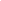 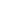 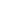 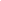 Технологическая схема «Суши-гункан с мидиями»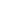 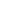 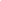 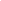 Технологическая карта «Салат Харусаме»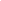 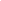 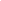 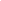 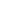 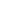 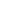 Технологическая карта «Салат Чукка»Технологическая схема «Лапша Удон с курицей»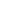 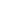 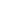 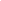 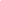 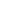 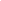 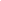 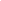 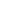 Технологическая схема «Мисо-суп»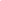 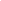 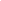 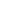 Технологическая схема « Картофель Фри»Технологическая схема «Калифорния запеченная»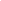 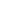 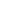 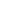 Наименование  блюдКоличество выпущенных блюд в день (шт)Выход блюда(гр)Кулинарное назначениеФиладельфия501/ 220Скручивание, формование, нарезкаСуши-гункан (начинка на выбор)51/40Формование, нарезкаСалат «Харусаме»11/100НарезкаСалат «Чукка»21/140НарезкаНаименование  блюдКоличество выпущенных блюд в день (шт)Выход блюда(гр)Кулинарное назначениеЛапша «Удон» с наполнителем51/ 350Варка, жаркаМисо-суп31/235ВаркаКартофель фри21/120Жарка во фритюреКалифорния запеченная71/240Запекание, нарезкаНаименование сырьяI порция (кг.,шт.)I порция (кг.,шт.)10 порций (кг., шт.)10 порций (кг., шт.)Наименование сырьяМассабруттоМассанеттоМасса бруттоМасса неттоРис13013013001300Нори222020Сыр Фила2525250250Огурец2525250250Лосось4040400400Выход22022022002200Наименование сырьяI порция (кг.,шт.)I порция (кг.,шт.)10 порций (кг., шт.)10 порций (кг., шт.)Наименование сырьяМассабруттоМассанеттоМасса бруттоМасса неттоРис2020200200Нори222020Мидии1010100100Спайс соус555050Выход3737370370Наименование сырьяI порция (кг.,шт.)I порция (кг.,шт.)10 порций (кг., шт.)10 порций (кг., шт.)Наименование сырьяМассабруттоМассанеттоМасса бруттоМасса неттоЛапша Харусаме4040400400Огурец1010100100Морковь1010100100Перец болгарский1010100100Салат Айсберг1010100100Соус Чили1515150150Кунжут555050Выход10010010001000Наименование сырьяI порция (кг.,шт.)I порция (кг.,шт.)10 порций (кг., шт.)10 порций (кг., шт.)Наименование сырьяМассабруттоМассанеттоМасса бруттоМасса неттоВодоросли Чукка6060600600Водоросли Вакаме2020200200Огурец2020200200Соус Гомодари3030300300Кунжут555050Выход13513513501350Наименование сырьяI порция (кг.,шт.)I порция (кг.,шт.)10 порций (кг., шт.)10 порций (кг., шт.)Наименование сырьяМассабруттоМассанеттоМасса бруттоМасса неттоЛапша Удон20020020002000Горох стручковый2020200200Перец болгарский2020200200Морковь4040400400Лук репчатый2020200200Курица6060600600Кунжутное масло555050Соевый соус2525250250Кунжут555050Выход37537537503750Наименование сырьяI порция (кг.,шт.)I порция (кг.,шт.)10 порций (кг., шт.)10 порций (кг., шт.)Наименование сырьяМассабруттоМассанеттоМасса бруттоМасса неттоБульон Мисо (п.ф.)20020020002000Сыр Тофу1010100100Грибы Намеко1010100100Водоросли Вакаме1010100100Зеленый лук555050Выход23523523502350Наименование сырьяI порция (кг.,шт.)I порция (кг.,шт.)10 порций (кг., шт.)10 порций (кг., шт.)Наименование сырьяМассабруттоМассанеттоМасса бруттоМасса неттоКартофель12012012001200Соль222020Выход12012012001200Наименование сырьяI порция (кг.,шт.)I порция (кг.,шт.)10 порций (кг., шт.)10 порций (кг., шт.)Наименование сырьяМассабруттоМассанеттоМасса бруттоМасса неттоРис13013013001300Нори222020Огурец1515150150Тобика2020200200Сырный соус4040400400Соус унаги1010100100Снежный краб2525250250Выход24024024002400Рис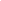 Нори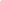 Сыр Фила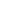 Огурец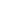 Лосось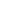 Рис разложить по нори, так, чтобы он выступал на 1,5-2смПеревернуть циновку, чтобы нори оказалась сверхуРавномерно раскладываем сыр и огурец дорожкой по центру нори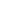 Скручиваем циновку, чтобы получился ролл, формуем до прямоугольной формы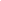 Ложим сверху шапкой лосося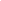 Нарезаем на 8 частей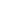 Укладываем на тарелку/ в бокс, подаем с имбирем, соевым соусом и васабиРисНориМидииСпайс соусПридать рису овальную формуОбмотать нори вокруг рисового брусочка, склеить рисомНаполнить получившийся контейнер начинкой, полить спайс соусомЛапша ХарусамеОгурецМорковьПерец болгарскийСалат АйсбергСоус ЧилиКунжутНарезать тонкой соломкойПеремешать обощи с лапшей ХарусамеПолить соусом, посыпать кунжутом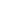 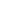 Водоросли Чукка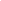 Водоросли Вакаме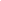 Огурец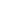 Соус Гомодари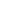 Кунжут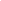 Нарезать кружочками огурецПеремешать водоролси, положить сбоку огурецПолить соусом, посыпать кунжутом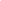 Горох стурчковыйПерец болгарскпийМорковьЛук репчатыйКурицаЛапша Удон (п.ф.)Обжарить на Воке овощи до полуготовности, курицу до готовностиЗакинуть лапшу, перемешать, прогреть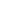 Кунжутное маслоСоевый соусПолить соевым соусом и кунжутным маслом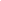 Кунжут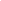 Перед подачей посыпать кунжутом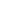 Бульен Мисо (п.ф.)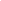 Сыр ТофуГрибы НамекоВодоросли ВакамеЗеленый лукРазогретьСмешатьУкрасить зеленым луком, отдатьКартофель Фри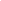 Полодить жарить во Фритюр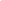 Высыпать в коробку, посыпать солью, отдатьРис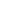 Нори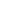 Огурец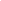 Снежный краб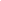 Тобика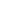 Сырный соусСоус унаги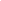 Рис разложить по нори, так, чтобы он выступал на 1,5-2смПеревернуть циновку, чтобы нори оказалась сверхуРавномерно раскладываем снежный краб и огурец дорожкой по центру нори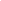 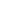 Скручиваем циновку, чтобы получился ролл, формуем до прямоугольной формы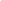 Обваливаем ролл в тобике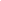 Нарезаем на 8 частей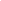 Ложим кусочки на бок, поливаем сверху сырным соусом, ставим запекаться в печь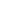 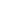 Поливаем соусом Унаги, укладываем на тарелку/ в бокс, подаем с имбирем, соевым соусом и васаби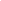 